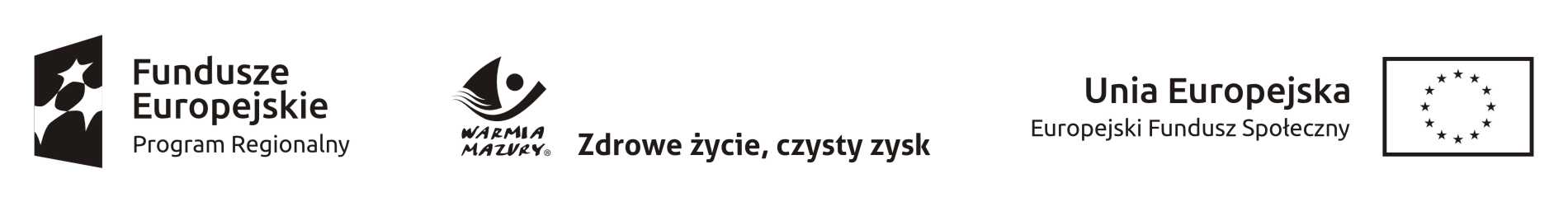 Harmonogram kursu: "Kurs energetyczny z uprawnieniami SEP do 1kV"do realizacji w okresie: 17.06.2019 – 19.06.2019Dla uczestników :9/KPIII/B/2019,   21/KPIII/BN/2019,  44/KPIII/BN/2019, 46/KPIII/BN/2019,HARMONOGRAM KURSUEgzamin przed Komisją Kwalifikacyjną URE – 19.06.2019 od. godz. 15.00Materiały, które otrzymują uczestnicy szkolenia:notatnik, długopis, ołówek, podręcznik: „Poradnik inżyniera elektryka” (wersja elektroniczna)Data realizacji kursu/
szkoleniaGodziny realizacji zajęćTemat zajęćLiczba godzinWykładowcaMiejsce realizacji zajęć/nazwa instytucji17.06.198.15-15.00 Ogólne zasady racjonalnej gospodarki energetycznej (2)Zasady i wymagania bhp
 i ppoż, udzielanie pierwszej pomocy (3)Instrukcje postępowania w razie zagrożenia (2)Zasady wykonywania prac kontrolno-pomiarowych 
i montażowych (2)9K. NossekCentrum Edukacji ZDZ, ul. Orła Białego 7,11-100 Lidzbark Warmiński18.06.199.00-15.00Zasady wykonywania prac kontrolno-pomiarowych
 i montażowych (1)Zasady eksploatacji oraz instrukcje eksploatacji urządzeń, instalacji i sieci elektroenergetycznych (7)8j.w.j.w.19.06.199.00 – 15.00 Zasady eksploatacji oraz instrukcje eksploatacji urządzeń, instalacji i sieci elektroenerget. (3)Zasady działania, budowa oraz warunki techniczne obsługi urządzeń, instalacji i sieci elektroenergetycznych (5)8j.w.j.w.